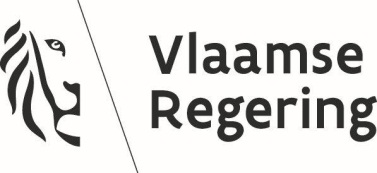 Asetusluonnos radio- ja televisiolähetystoiminnasta 27 päivänä maaliskuuta 2009 annetun asetuksen muuttamisesta siltä osin kuin on kyse audiovisuaalisen alan edistämisestä audiovisuaalisten teosten tuottamiseen myönnettävällä rahoitusosuudellaBrysselin Flanderin nuorisoasioista, tiedotusvälineistä ja köyhyyden torjunnasta vastaavan ministerin ehdotuksesta; asian käsittelyn jälkeenFLANDERIN HALLITUS SÄÄTÄÄ SEURAAVAA:Brysselin Flanderin nuorisoasioista, tiedotusvälineistä ja köyhyyden torjunnasta vastaavan ministerin tehtävänä on Flanderin hallituksen puolesta toimittaa Flanderin parlamentille asetusluonnos, joka kuuluu seuraavasti: 1 luku Alustavat säännökset1 § Tämä asetus säätelee yhteisöasiaa.2 luku Muutokset radio- ja televisiotoiminnasta 27 päivänä maaliskuuta 2009 annettuun asetukseen 2 § Radio- ja televisiotoiminnasta 27 päivänä maaliskuuta 2009 annetun asetuksen, sellaisena kuin se on viimeksi muutettuna 2 päivänä heinäkuuta 2021 annetulla asetuksella, 2 §:ään tehdään seuraavat muutokset:1. korvataan 49 kohta seuraavasti:”49 riippumaton tuottaja: yksi seuraavista tuottajista:tuottaja, joka täyttää kaikki seuraavat edellytykset:1)	tuottajan oikeushenkilöllisyys eroaa televisiolähetystoiminnan harjoittajan oikeushenkilöllisyydestä,2)	tuottaja ei ole yritys- ja yhdistyslain 1:20 §:ssä tarkoitetulla tavalla etuyhteydessä televisiotoimintaa harjoittavaan organisaatioon,3)	tuottajalla ei ole suoraan tai välillisesti yli 25 prosenttia televisiolähetystoiminnan harjoittajan äänioikeuksista tai omistusoikeuksista,4)	enintään 25 prosenttia tuottajan äänioikeuksista tai omistusoikeuksista on suoraan tai välillisesti televisiolähetystoiminnan harjoittajan hallussa,5)	enintään 25 prosenttia tuottajan äänioikeuksista tai omistusoikeuksista on suoraan tai välillisesti sellaisen yrityksen omistuksessa, jolla on suoraan tai välillisesti yli 25 prosenttia televisiolähetystoiminnan harjoittajan äänioikeuksista tai omistusoikeuksista,b)	tuottaja, joka on riippuvainen a, 2, 3, 4 tai 5 kohdan mukaisesti, mutta joka täyttää jonkin seuraavista edellytyksistä:kolmen viimeisen hyväksytyn tilinpäätöksen perustana olevat luvut osoittavat, että tuottajan audiovisuaalisten teosten keskimääräisestä vuotuisesta liikevaihdosta alle 25 prosenttia tulee suoraan tai välillisesti televisiolähetystoiminnan harjoittajilta, joista kyseinen tuottaja on riippuvainen. Jos tuottajalla ei ole vielä kolmea hyväksyttyä tilinpäätöstä, keskimääräinen vuotuinen liikevaihto on arvioitava vilpittömässä mielessä tehdyn arvion perusteella,televisiolähetystoiminnan harjoittajan, josta tuottaja on riippuvainen, keskimääräinen vuotuinen liikevaihto on todistetusti vähäinen kolmen viimeisen hyväksytyn tilinpäätöksen perustana olevien lukujen mukaisesti, eli enintään 10 miljoonaa euroa. Edellä mainitut tulot ilman arvonlisäveroa katsotaan hankituiksi seuraavissa yhteyksissä: i)	kuluttajan suorittama maksu,ii)	audiovisuaalisen sisällön hyödyntämistä ja/tai jakelua koskevat yritysten väliset sopimukset,iii)	tietojen hyödyntäminen,iv)	audiovisuaalinen kaupallinen viestintä.”Sellaisen televisiolähetystoiminnan harjoittajan osalta, jolla ei vielä ole kolmea hyväksyttyä tilinpäätöstä, keskimääräinen vuotuinen liikevaihto arvioidaan vilpittömässä mielessä tehdyn arvion perusteella.2. lisätään 45/2 kohta seuraavasti:”45/2 Flanderin audiovisuaalialan rahasto: Vlaams Audiovisueel Fonds vzw, joka on perustettu 13 päivänä huhtikuuta 1999 annetulla asetuksella, jolla Flanderin hallitus valtuutetaan liittymään ja osallistumaan voittoa tavoittelemattoman Flanderin audiovisuaalisen rahaston perustamiseen.”3. lisätään 54 kohta seuraavasti:”54 audiovisuaalinen teos: animaatio-, dokumentti- tai fiktioelokuva tai animaatio-, dokumentti- tai fiktiosarja.” 3 § Korvataan saman asetuksen 155 §:n 1 momentissa ilmaisu ”televisiolähetystoiminnan harjoittajista riippumattomat tuottajat” ilmaisulla ”riippumattomat tuottajat tai tuottajat, jotka eivät ole 2 §:n 49 momentissa mainittuja riippumattomia tuottajia, mutta jotka ovat 2 §:n 49 momentin a alakohdan mukaisesti riippumattomia tuotantoa lähettävästä televisiolähetystoiminnan harjoittajasta”;4 § Saman asetuksen 157 §:ään, joka on korvattu 29 päivänä kesäkuuta 2018 annetulla asetuksella ja jota on muutettu 22 päivänä maaliskuuta 2019 annetulla asetuksella, tehdään seuraavat muutokset:1. korvataan 1 jakson 1 momentissa ilmaisu ”ei-lineaariset televisiolähetystoiminnan harjoittajat” ilmaisulla ”televisiolähetystoiminnan harjoittajat, jotka tarjoavat ei-lineaarisia televisiopalveluja”.2. korvataan 1 jakson 2 momentti seuraavasti:”Edellä 1 momentissa säädettyjä velvoitteita ei sovelleta televisiolähetystoiminnan harjoittajiin, jotka tarjoavat ei-lineaarisia televisiopalveluja, jotka täyttävät vähintään yhden seuraavista edellytyksistä:ne ovat mikroyrityksiä,ne tavoittavat ei-lineaarisia televisiopalveluja tarjoamalla alle 0,5 prosenttia kaikista hollanninkielisen alueen asukkaista.”,3. lisätään 2 ja 3 momentin väliin momentti seuraavasti:”Flanderin hallitus vahvistaa 2 momentissa tarkoitettuja poikkeuksia koskevat edellytykset ja yksityiskohtaiset säännöt.”4. poistetaan 2 jakso.5. korvataan 3 jaksossa ilmaisu ”1 ja 2 jakso” ilmaisulla ”1 jakso”.6. poistetaan 4 jakso.7. korvataan uudessa 2 jaksossa ilmaisu ”ei-lineaariset televisiolähetystoiminnan harjoittajat” seuraavasti: ”ei-lineaarisia televisiopalveluja tarjoavat televisiolähetystoiminnan harjoittajat”.5 § Kumotaan saman asetuksen IV osassa, sellaisena kuin se on viimeksi muutettuna 2 päivänä heinäkuuta 2021 annetulla asetuksella, 1/1 osasto, joka koostuu 184/1 §:stä. 6 § Lisätään samaan asetukseen, jota on viimeksi muutettu 12 päivänä helmikuuta 2021 annetulla asetuksella, IV/1 osa seuraavasti: ”IV/1 osa. Audiovisuaalialan edistäminen osallistumalla audiovisuaalisten teosten tuotantoon”.7 § Lisätään saman asetuksen, jota on viimeksi muutettu 12 päivänä helmikuuta 2021 annetulla asetuksella, IV/1 osaan, joka on lisätty 6 §:llä, I osasto seuraavasti:”I osasto. Laajuus.”8 § Lisätään saman asetuksen, jota on viimeksi muutettu 12 päivänä helmikuuta 2021 annetulla asetuksella, I osastoon, joka on lisätty 7 §:llä, 188/1 § seuraavasti:”188/1 §. 1 momentti Seuraavat sijoittajat osallistuvat vuosittain audiovisuaalisten teosten tuotantoon Flanderin audiovisuaaliselle rahastolle audiovisuaalisten teosten tuotantoa varten maksetun suoran taloudellisen tuen tai vastaavan rahoitusosuuden muodossa:palveluntarjoajat, jotka asettavat yhden tai useamman Flanderin yhteisön toimivaltaan kuuluvan televisiolähetystoiminnan harjoittajan yhden tai useamman lähetyspalvelun yleisön saataville lineaarisesti tai ei-lineaarisesti,yksityiset lähetystoiminnan harjoittajat, mukaan lukien yksityiset lähetystoiminnan harjoittajat, jotka ovat sijoittautuneet johonkin Euroopan unionin tai Euroopan talousalueen jäsenvaltioon tai sen ulkopuolelle tai jotka ovat sijoittautuneet Belgiaan eivätkä kuulu Flanderin yhteisön toimivaltaan ja jotka tarjoavat ei-lineaarisia televisiopalveluja hollanninkieliselle alueelle, videoalustapalvelujen tarjoajat, mukaan lukien Euroopan unionin tai Euroopan talousalueen jäsenvaltioon sijoittautuneet tai Belgiassa sijaitsevat videoalustapalvelujen tarjoajat, jotka eivät kuulu Flanderin yhteisön toimivaltaan ja jotka tarjoavat hollanninkieliselle alueelle suunnattuja videoalustapalveluja.2 momentti Edellä 1 jaksossa tarkoitettu audiovisuaalisten teosten tuotantoon myönnettävä suora rahoitusosuus voidaan myöntää seuraavissa muodoissa:osallistuminen tuotantohankkeisiin, jotka toimitetaan Flanderin media-alan sääntelyviranomaiselle niiden hyväksyttävyyden ja tunnustamisen arvioimiseksi,osallistuminen 2 jakson 1 momentin 1 kohdassa tarkoitettuun tuotantohankkeeseen hollanninkielisen alueen lähetysoikeuksien hankkimiseksi. Flanderin audiovisuaalinen rahasto tarjoaa vastaavan rahoitusosuuden 1 jaksossa mainitulle Flanderin audiovisuaaliselle rahastolle Flanderin yhteisön ja Vlaams Audiovisueel Fonds vzw:n välisten VAF/Mediafondsia ja VAF/Filmfondsia koskevien hallinnointisopimusten mukaisesti.3 momentti Flanderin hallitus päättää:2 jakson 1 momentin 1 kohdassa tarkoitettuja tuotantohankkeiden toimittamisperusteita, -edellytyksiä ja -menettelyä koskevat yksityiskohtaiset säännöt,ehdot ja yksityiskohtaiset säännöt, jotka koskevat 2 jakson 1 momentin 2 kohdassa tarkoitettujen lähetysoikeuksien hankkimista koskevan rahoitusosuuden huomioon ottamista, edellytykset ja yksityiskohtaiset säännöt, jotka liittyvät 2 jakson 1 momentissa tarkoitettujen tuotantohankkeiden ja lähetysoikeuksien hankintaan liittyvien rahoitusosuuksien hyväksyttävyyden, tunnustamisen ja seurannan arviointiin,4° 	yksityiskohtaiset säännöt, jotka koskevat 2 jakson 2 momentissa tarkoitettua Flanderin audiovisuaaliselle rahastolle maksettavaa vastaavaa rahoitusosuutta koskevaa menettelyä.4 momentti Sijoittajat, jotka 2 jakson nojalla eivät ole antaneet riittävästi rahoitusta tuotantohankkeisiin Flanderin media-alan sääntelyviranomaiselle tai jotka eivät pysty tarjoamaan riittävää rahoitusosuutta tuotantohankkeisiin, koska Flanderin media-alan sääntelyviranomainen on tehnyt päätöksen, jonka mukaan yhtä tai useampaa tuotantohanketta ei hyväksytä tai tunnusteta, ovat velvollisia maksamaan Flanderin audiovisuaalialan rahastolle III osastossa tarkoitetun summan mukaisen rahoitusosuuden, josta on vähennetty jo toimitetut ja hyväksytyt tuotantohankkeet.5 momentti Edellä 1 jaksossa tarkoitettua pakollista rahoitusosuutta audiovisuaalisten teosten tuotantoon ei sovelleta:ei-lineaarisia televisiopalveluja tarjoaviin yksityisiin lähetystoiminnan harjoittajiin, jotka täyttävät vähintään yhden seuraavista ehdoista:ne ovat mikroyrityksiä,ne tavoittavat ei-lineaarisia televisiopalveluja tarjoamalla alle 0,5 prosenttia kaikista hollanninkielisen alueen asukkaista,ne tarjoavat vuosittain alle 10 audiovisuaalista teosta,niiden tarjonta koostuu pääasiassa ohjelmista, jotka perustuvat Broadcaster Video-On-Demand -oikeuksiin.palveluntarjoajiin ja videoalustapalvelujen tarjoajiin, jotka ovat mikroyrityksiä.	Flanderin hallitus määrittelee lisäehdot ja yksityiskohtaiset säännöt rahoitusosuudesta vapauttamiselle, mukaan lukien 1 momentissa mainitun käsitteen ”audiovisuaaliset teokset” myöhemmän tulkinnan. 6 momentti Tuotannon taloudellista tukea, joka on tarkoitettu muun lakisääteisen tai lainsäädännöllisen velvoitteen täyttämiseen tai johon liittyy muu oikeudellinen tai lainsäädännöllinen etu, ei voida myöntää 1 jaksossa tarkoitetun rahoitusosuusvelvoitteen yhteydessä.”9 § Lisätään saman asetuksen, jota on viimeksi muutettu 12 päivänä helmikuuta 2021 annetulla asetuksella, IV/1 osaan, joka on lisätty 6 §:llä, II osasto seuraavasti:”II osasto. Yleiset säännökset”.10 § Lisätään saman asetuksen, jota on viimeksi muutettu 12 päivänä helmikuuta 2021 annetulla asetuksella, II osastoon, joka on lisätty 9 §:llä, 188/2 § seuraavasti:”188/2 §. Jokainen 188/1 §:n 1 momentissa mainittu sijoittaja toimittaa Flanderin media-alan sääntelyviranomaiselle, Flanderin audiovisuaalialan rahastolle, Flanderin mediasta vastaavalle ministerille ja tarvittaessa Flanderin kulttuurista vastaavalle ministerille seuraavat tiedot ja liiteasiakirjat vuosittain ennen 15. helmikuuta:tiedot 188/1 §:n 1 momentissa tarkoitetun audiovisuaalisten teosten tuotannon rahoitusosuuden valitusta muodosta,III osastossa tarkoitetun rahoitusosuuden summan ja tarvittaessa liiteasiakirjat edellä mainitun summa tueksi,tarvittaessa todisteen jonkin 188/1 §:n 5 momentissa tarkoitetun poissulkemisperusteen sovellettavuudesta. Edellä 188/1 §:n 5 momentin 1 kappaleen 1 ja 2 kohdassa tarkoitettujen edellytysten liiteasiakirjat, jotka liittyvät audiovisuaalisten teosten tuotantoon osallistumisvuotta edeltävän toisen vuoden tietoihin, on lueteltu 188/1 §:n 1 momentissa.Jos 1 momentin 1, 2 ja 3 kohdassa tarkoitettuja tietoja tai liiteasiakirjoja ei ole toimitettu ajoissa, sijoittajan katsotaan valinneen osallistumisen audiovisuaalisten teosten tuotantoon Flanderin audiovisuaaliselle rahastolle kertakorvauksena maksetun vastaavan rahoitusosuuden muodossa, joka sijoittajan on maksettava 188/3 §:n 1 kohdan, 188/4 §:n, 1 momentin 1 kappaleen 1 kohdan, tai 188/5 §:n 1 momentin 1 kappaleen 1 kohdan nojalla. Asiakirjat, jotka sisältävät 1 momentissa tarkoitetut tiedot ja liiteasiakirjat, on toimitettava hollannin kielellä. Sijoittaja, joka ei kuulu Flanderin yhteisön toimivaltaan mutta joka kuuluu IV/1 osan soveltamisalaan, voi toimittaa asiakirja-aineiston englanniksi.Edellä 1 momentissa tarkoitetut tiedot ja liiteasiakirjat on toimitettava sähköisesti Flanderin hallituksen määräämällä tavalla.Flanderin hallitus määrittää edellytykset ja yksityiskohtaiset säännöt, jotka koskevat Flanderin media-alan sääntelyviranomaisen ja Flanderin audiovisuaalialan rahaston raportointia osallistumisesta audiovisuaalisten teosten tuotantoon joko audiovisuaalisten teosten tuotantoon myönnettävän suoran rahoitusosuuden muodossa tai 188/1 §:ssä tarkoitetun Flanderin audiovisuaalialan rahastolle maksetun vastaavan rahoitusosuuden muodossa.”.11 § Lisätään saman asetuksen, jota on viimeksi muutettu 12 päivänä helmikuuta 2021 annetulla asetuksella, IV/1 osaan, joka on lisätty 6 §:llä, III osasto seuraavasti:”III osasto. Rahoitusosuus”.12 § Lisätään saman asetuksen, jota on viimeksi muutettu 12 päivänä helmikuuta 2021 annetulla asetuksella, III osastoon, joka on lisätty 11 §:llä, I luku seuraavasti:”I luku. Palvelujen jakelijat”.13 § Lisätään saman asetuksen, jota on viimeksi muutettu 12 päivänä helmikuuta 2021 annetulla asetuksella, I lukuun, joka on lisätty 12 §:llä, 188/3 § seuraavasti:”188/3 §. Palvelujen jakelijoiden on valittava yksi seuraavista järjestelmistä vuotuisen rahoitusosuuden määrittämiseksi täyttääkseen 188/1 §:n 1 momentissa tarkoitetun velvoitteensa osallistua audiovisuaalisten teosten tuotantoon:6 miljoonan euron kertakorvauksen maksaminen. Edellä mainittu kiinteämääräinen summa indeksoidaan vuosittain 188/6 §:n mukaisesti,3 euron tilaajakohtainen maksu hollanninkielisellä alueella. Edellä mainittu summa indeksoidaan vuosittain 188/6 §:n mukaisesti. Tilaajien lukumäärä määritetään niiden 182 §:n mukaisesti toimitettujen viimeisimpien tietojen perusteella, jotka Flanderin media-alan sääntelyviranomainen on hyväksynyt ennen audiovisuaalisten teosten tuotantoon osallistumista.”14 § Lisätään saman asetuksen, jota on viimeksi muutettu 12 päivänä helmikuuta 2021 annetulla asetuksella, III osastoon, joka on lisätty 11 §:llä, II luku seuraavasti:”II luku. Ei-lineaarisia televisiopalveluja tarjoavat yksityiset lähetystoiminnan harjoittajat”.15 § Lisätään saman asetuksen, jota on viimeksi muutettu 12 päivänä helmikuuta 2021 annetulla asetuksella, II lukuun, joka on lisätty 14 §:llä, 188/4 § seuraavasti:”188/4 §. 1 momentti Ei-lineaarisia televisiopalveluja tarjoavien yksityisten lähetystoiminnan harjoittajien on valittava yksi seuraavista järjestelmistä määrittääkseen vuotuisen rahoitusosuuden voidakseen täyttää 188/1 §:n 1 momentissa tarkoitetun velvoitteensa osallistua audiovisuaalisten teosten tuotantoon:6 miljoonan euron kertakorvauksen maksaminen. Edellä mainittu kiinteämääräinen summa indeksoidaan vuosittain 188/6 §:n mukaisesti,seuraavia summia vastaavan summan maksaminen:2 prosenttia niiden liikevaihdosta, jos se on 0–15 miljoonaa euroa,3 prosenttia niiden liikevaihdosta, jos se on 15–30 miljoonaa euroa,4 prosenttia niiden liikevaihdosta, jos se ylittää 30 miljoonaa euroa.Edellä 1 momentin 2 kohdassa tarkoitettu liikevaihto viittaa liikevaihtoon, joka on saatu audiovisuaalisten teosten tuotantoon osallistumista edeltävänä toisena vuonna.Edellä 1 momentin 2 kohdassa liikevaihdolla tarkoitetaan seuraavia ei-lineaaristen televisiopalvelujen loppukäyttäjälle toimittamisesta saatuja tuloja ilman arvonlisäveroa:1.	loppukäyttäjän suorittamasta maksusta saadut tulot. Näihin ei sisälly sellaisten yksityisten lähetystoiminnan harjoittajien tulot, jotka tarjoavat ei-lineaarisia televisiopalveluja, joilla ei ole palveluntarjoajasta erillistä oikeushenkilöä tai jotka ovat 188/1 §:n 1 momentin 1 kohdan soveltamisalaan kuuluvan palvelun jakelijan yksinomaisen määräysvallan alaisia, kun ne tarjoavat ei-lineaarisia televisiopalveluja, jotka ovat kaupallisesti saatavilla ainoastaan kyseisen palvelun jakelijan tilaajille,2. 	interaktiivisia tietokonetoimintoja käyttävien palvelujen ja päätelaitteiden tarjoajien kanssa tehdyistä televisiopalvelujen saatavuuteen liittyvistä sopimuksista saadut tulot, 3.	tietojen hyödyntämisestä saadut tulot, 4.	audiovisuaalisesta kaupallisesta viestinnästä saadut tulot.Jos ei-lineaarisia televisiopalveluja tarjoava yksityinen lähetystoiminnan harjoittaja toimi audiovisuaalisten teosten tuotantoon osallistumista edeltävän toisen vuoden aikana alle 12 kuukauden ajan, vuotuinen liikevaihto lasketaan kertomalla audiovisuaalisten teosten tuotantoon osallistumista edeltävän toisen vuoden keskimääräinen kuukausittainen liikevaihto kahdellatoista.Ei-lineaarisia televisiopalveluja tarjoavien yksityisten lähetystoiminnan harjoittajien on 1 momentin 2 kohdan mukaisesti todistettava liikevaihtonsa yrityksen tilintarkastajan vahvistamilla asiakirjoilla. Edellä tarkoitetut asiakirjat on liitettävä kokonaisuudessaan 188/2 §:ssä tarkoitettuihin tietoihin ja liiteasiakirjoihin. Flanderin media-alan sääntelyviranomaisella on valtuudet pyytää kaikkia edellä mainittuja asiakirjoja koskevia asiaankuuluvia tietoja ja asiakirjoja yksityiseltä televisiolähetystoiminnan harjoittajalta, joka tarjoaa ei-lineaarisia televisiopalveluja.2 momentti Flanderin yhteisön toimivaltaan kuuluvia ei-lineaarisia televisiopalveluja tarjoavien yksityisten lähetystoiminnan harjoittajien osalta 1 jakson 1 momentin 2 kohdassa tarkoitettua liikevaihtoa laskettaessa on otettava huomioon tulot kaikissa Euroopan unionin jäsenvaltioissa, joihin ne on kohdennettu, sen jälkeen, kun niistä on vähennetty tarvittaessa tulot, jotka ovat peräisin lähetystoiminnan harjoittajan kohdejäsenvaltiosta, ja kun siihen sovelletaan audiovisuaalisten mediapalvelujen tarjoamista koskevien jäsenvaltioiden tiettyjen lakien, asetusten ja hallinnollisten määräysten yhteensovittamisesta 10 päivänä maaliskuuta 2010 annetun Euroopan parlamentin ja neuvoston direktiivin 2010/13/EU 13 artiklan mukaista eurooppalaisten teosten tuottamiseen suoritettavien rahoitusosuuksien järjestelmää.Sellaisten yksityisten lähetystoiminnan harjoittajien, jotka tarjoavat ei-lineaarisia televisiopalveluja, jotka ovat sijoittautuneet Euroopan unionin tai Euroopan talousalueen jäsenvaltioon tai sijaitsevat Belgiassa ja jotka eivät kuulu Flanderin yhteisön toimivaltaan ja jotka tarjoavat ei-lineaarisia televisiopalveluja hollanninkieliselle alueelle, on otettava huomioon hollanninkielisen alueen asukkaille tarjottavien palvelujen tulot 1 jakson 1 momentin 2 kohdassa tarkoitetun liikevaihdon laskemiseksi.16 § Lisätään saman asetuksen, jota on viimeksi muutettu 12 päivänä helmikuuta 2021 annetulla asetuksella, III osastoon, joka on lisätty 11 §:llä, III luku seuraavasti:”III luku. Videoalustapalvelujen tarjoajat”.17 § Lisätään saman asetuksen, jota on viimeksi muutettu 12 päivänä helmikuuta 2021 annetulla asetuksella, III lukuun, joka on lisätty 16 §:llä, 188/5 § seuraavasti:”188/5 §. 1 momentti Videoalustapalvelun tarjoajien on valittava yksi seuraavista järjestelmistä vuotuisen rahoitusosuuden määrittämiseksi täyttääkseen 188/1 §:n 1 momentissa tarkoitetun velvoitteensa osallistua audiovisuaalisten teosten tuotantoon:6 miljoonan euron kertakorvauksen maksaminen. Edellä mainittu kiinteämääräinen summa indeksoidaan vuosittain 188/6 §:n mukaisesti,seuraavia summia vastaavan summan maksaminen:2 prosenttia niiden liikevaihdosta, jos se on 0–15 miljoonaa euroa,3 prosenttia niiden liikevaihdosta, jos se on 15–30 miljoonaa euroa,4 prosenttia niiden liikevaihdosta, jos se ylittää 30 miljoonaa euroa.Edellä 1 momentin 2 kohdassa tarkoitettu liikevaihto viittaa liikevaihtoon, joka on saatu hollanninkieliseltä alueelta audiovisuaalisten teosten tuotantoon osallistumista edeltävänä toisena vuonna.Edellä 1 momentin 2 kohdassa liikevaihdolla tarkoitetaan: tuloja ilman arvonlisäveroa, jotka on saatu seuraavista:loppukäyttäjän suorittamasta maksusta,interaktiivisia tietokonetoimintoja käyttävien palvelujen ja päätelaitteiden tarjoajien kanssa tehdyistä televisiopalvelujen saatavuuteen liittyvistä sopimuksista,tietojen hyödyntämisestä, kaupallisesta viestinnästä. 2 momentti Videoalustapalvelujen tarjoajien on todistettava liikevaihto 1 jakson 2 momentissa tarkoitetulla hollanninkielisellä alueella tilintarkastajan vahvistamilla asiakirjoilla. Edellä tarkoitetut asiakirjat on liitettävä kokonaisuudessaan 188/2 §:ssä tarkoitettuihin tietoihin ja liiteasiakirjoihin. Flanderin media-alan sääntelyviranomaisella on valtuudet pyytää videoalustan tarjoajilta kaikki asiaankuuluvat tiedot ja asiakirjat edellä mainituista asiakirjoista.”18 § Lisätään saman asetuksen, jota on viimeksi muutettu 12 päivänä helmikuuta 2021 annetulla asetuksella, III osastoon, joka on lisätty 11 §:llä, IV luku seuraavasti:”IV luku. Indeksointi.”19 § Lisätään saman asetuksen, jota on viimeksi muutettu 12 päivänä helmikuuta 2021 annetulla asetuksella, IV lukuun, joka on lisätty 18 §:llä, 188/6 § seuraavasti:”188/6 §. Tämän asetuksen 188/3, 188/4 ja 188/5 §:ssä tarkoitetut summat indeksoidaan vuosittain 1. tammikuuta 2025 alkaen maan kilpailukyvyn turvaamisesta 6 päivänä tammikuuta 1989 annetun lain täytäntöönpanosta 24 päivänä joulukuuta 1993 annetun kuninkaan asetuksen 2 §:ssä säädetyn hintaindeksin perusteella. Edellä 1 momentissa tarkoitettu indeksointi toteutetaan kertomalla tämän asetuksen 188/3, 188/4 ja 188/5 §:ssä tarkoitetut summat edellä mainitulla hintaindeksillä, joka on vahvistettu kuluvan vuoden tammikuulle, ja jakamalla tämä tulos edellä mainitulla kyseisen vuoden tammikuulle vahvistetulla hintaindeksillä ja jakamalla se edellä mainitulla vuoden 2024 helmikuulle vahvistetulla hintaindeksillä.”.20 § Lisätään saman asetuksen, jota on viimeksi muutettu 12 päivänä helmikuuta 2021 annetulla asetuksella, III osastoon, joka on lisätty 11 §:llä, V luku seuraavasti:”V luku. Arviointi”.21 § Lisätään saman asetuksen, jota on viimeksi muutettu 12 päivänä helmikuuta 2021 annetulla asetuksella, V lukuun, joka on lisätty 20 §:llä, 188/7 § seuraavasti:”188/7 §. Flanderin hallitus arvioi tämän asetuksen 188/1–188/6 §:ssä tarkoitetun järjestelmän viimeistään kolmantena vuonna sen voimaantulosta.”22 § Saman asetuksen 218 §:n 2 momentin 1 kappaleeseen, jota on viimeksi muutettu 3 päivänä kesäkuuta 2022 annetulla asetuksella, tehdään seuraavat muutokset:1. korvataan 12 kohdassa ilmaisu ”184/1 §” ja ilmaisu ”184/1 §:n 2 momentti” ilmaisulla ”188/1–188/5 §”;2. poistetaan 16 kohta.23 § Lisätään saman asetuksen 228 §:n 1 momenttiin, sellaisena kuin se on muutettuna 19 päivänä maaliskuuta 2021 ja 3 päivänä kesäkuuta 2022 annetuilla asetuksilla, 7 a kohta seuraavasti: ”7 a määräys keskeyttää tai lopettaa toiminta videoalustapalveluna, jos videoalustapalvelun tarjoaja ei noudata IV/1 osassa säädettyä velvoitetta.”.24 § Kumotaan yksityisten ei-lineaaristen televisiolähetystoiminnan harjoittajien osallistumisesta Flanderin audiovisuaalisten teosten tuotantoon 1 päivänä helmikuuta 2019 annettu Flanderin hallituksen asetus.3 luku Voimaantulo25 § Tämä asetus tulee voimaan Flanderin hallituksen vahvistamana päivänä ja viimeistään (päivämäärä). Bryssel, (päivämäärä).Flanderin hallituksen pääministeriJan JAMBONBrysselin Flanderin nuorisoasioista, tiedotusvälineistä ja köyhyyden torjunnasta vastaava ministeri,Benjamin DALLE